ALKIMOS BALL CLUB INC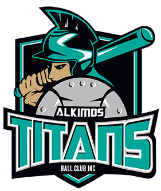 TEE BALLREGISTRATION FORMSURNAME………………………………………………………………………………GIVEN NAME(S)…………………………………………………………………………ADDRESS…………………………………………………………………………………………………………………………………………………………………………………… SUBURB………………………………………………………………………………POSTCODE…………………….DATE OF BIRTH…………………………………….EMAIL………………………………………………………………………………………………………………………………………………………………………………………….HOME PHONE…………………………………………….MOBILE NO…………………………………………………….BIRTH CERT NO……………………………SCHOOL ATTENDING……………………………………………………………………………………….UNIFORM SIZE…………………………………………………FATHER’S NAME………………………………….MOBILE………………………….MOTHER’S NAME……….…….……….MOBILE…………………………….MEDICAL CONDITIONS………………………………………………………………………………………………………………………………………………………………EMERGENCY CONTACT….NAME………………………………………EMERGENCY CONTACT NO.…………………………………………..………………..SCHOOL ATTENDING…………………………………………………………………………………………………………………………………………………………………I agree to be bound by and abide the Code of Conduct and By Laws of the Alkimos Ball Club Inc.Player’s signature……………………………………………………………………..Date…………………………………………………………………………………………Parent’s signature……………………………………………………………………..Date………………………………………………………………………………………..As you are aware Clubs are always seeking assistance in various areas so could you please indicate below what area you are able to assist:Coaching…………………….Scoring………………………………Umpiring……………………………Manager………………………..Canteen…………………Playing fees to accompany this registration form.  Eftpos, direct debit and payment arrangements are available.Amount paid………………………………………..Date………………………Please complete and forward fees and/or deposit to:  The Registrar, Alkimos Ball Club Inc.			                              Email:        alkimosballclub@gmail.com				               Bank Details:   bsb 633 000   A/c No. 1616 32476